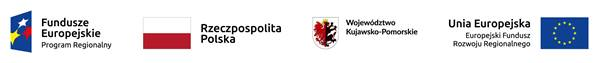 Załącznik do OPZ  -   Przedmiar nr 2Prace remontowe w ramach projektu „Doposażenie pracowni zawodowych ZS2 i ZSCKP II”.  Nr postępowania: ZZP.041.1.2019.2020.2021.JGZakres planowanych robót remontowych mających na celu adaptację pomieszczenia klasy o powierzchni 69,26 m2, na pracownię ekonomiczno – rachunkową dla kwalifikacji „prowadzenie rachunkowości”.1. Remont starej instalacji oświetleniowej (wraz z wymianą lamp na lampy typu LED) i gniazd wtykowych.2. Wymiana starych zniszczonych drzwi wejściowych do pomieszczenia.3. Z uwagi na zawilgocenie pomieszczenia planuje się wykonanie następujących robót:- izolacji przeciwwilgociowej iniekcyjnej poziomej ściany zewnętrznej, - izolacji pionowej powłokowej od wewnątrz ściany zewnętrznej,- wykonanie wewnętrznych tynków renowacyjnych ściany zewnętrznej- rozbiórkę istniejącej posadzki betonowej i wykonanie nowej wraz z wykonaniem izolacji przeciwwilgociowej z folii i cieplnej ze styropianu, ułożenie płytek ceramicznych posadzkowych.4. Wykonanie prawidłowej wentylacji pomieszczenia poprzez wstawienie nawiewników w skrzydłach okiennych oraz montażu kratek wentylacyjnych.5. Zabudowa istniejącego otworu drzwiowego płytą gipsowo kartonową.6. Wykonanie gładzi gipsowych ścian i sufitu wraz z  malowaniem pomieszczenia.7. Podłączenie pracowni do sieci wi-fi.Przedmiar robótBudynek szkoły, pracownia ekonomiczno – rachunkowa, roboty budowlane remontowe.(nazwa obiektu, rodzaju robót)Lokalizacja 86-200 Chełmno, ul. Szkolna nr 14				(kod - miejscowość)Lp.PodstawaustaleniaOpis robótJedn. miaryObmiar1. Roboty rozbiórkowe.12345 1wg nakładówrzeczowychKNR 4-04I0301-04-060Rozebranie podłoża z betonu żwirowego o grubości ponad 15 cm, podest. Obmiar 2,75*5,70*0,44 = 6,90 m3krotność= 1,00m36,902wg nakładówrzeczowychKNR 4-04I0301-02-060Rozebranie podłoża z betonu żwirowego o grubości do 10 cm. Posadzka, obmiar 12,15*5,70*0,1 = 6,93 m3krotność= 1,00m36,933wg nakładówrzeczowychKNCK 17011401-05-050Ręczna rozbiórka podbudowy grubości 10 cm z gruzu, obmiar 12,15*5,70 = 69,26 m2krotność= 1,00m269,264wg nakładówrzeczowychKNR 4-010701-05-050Odbicie tynków wewnętrznych z zaprawy cementowo-wapiennej o powierzchni ponad 5 m2 na ścianach, filarach, pilastrach. Obmiar  - ściana zewnętrzna (12,15 + 2,0 *2,77)  +  10% powierzchni pozostałych ścian tj. [(4.70+4,70+12,15)*2,77] * 10% = 45,16 m2krotność= 1,00m245,165wg nakładówrzeczowychKNR 4-010354-04-020Wykucie z muru ościeżnic drewnianych o powierzchni do 2 m2.  Drzwi wejściowe do klasy  (0,90*2,00) 1 szt.krotność= 1,00szt1,006wg nakładówrzeczowychKNR 4-01I0106-05-060Usunięcie z piwnic budynku gruzu i ziemi bez względu na kategorię. Obmiar [6,90 + 6,93 + 8,31) *1,1 + (45,16+0,02)] * 1,10 =  25,35 m3krotność= 1,00m325,357wg nakładówrzeczowychKNR 4-01I0108-18-060Wywiezienie gruzu samochodami samowyładowczymi wg rodzaju rozbieranych konstrukcji gruzobetonowych i żużlobetonowych na odległość do 1 km, ilość 25,35 m3krotność= 1,00m325,358wg nakładówrzeczowychKNR 4-01I0108-20-060Wywiezienie gruzu samochodami samowyładowczymi wg rodzaju rozbieranych konstrukcji na każdy 1 km, bez względu na rodzaj konstrukcji, dodatkowe 4 km, krotność 4, ilość 25,35 m3krotność= 4,00m325,352. Izolacje przeciwwilgociowe.12345 9wg nakładówrzeczowychKNR 00-390101-02-040Wykonanie poziomej izolacji przeciwwilgociowej w murze z cegły o normalnej twardości grub.1 1/2 cegły, metodą iniekcji grawitacyjnej. Wykonanie otworów fi. 22-24 mm co 10 cm, w 1 lub 2 poziomach, obmiar 12,45 mb.Charakterystyka Robót:  Tablica: 0101 1.Wyznaczenie trasy przebiegu linii wierceń poziomych. 2.Trasowanie otworów. 3.Wykonanie odwiertów wiertłem fi 30 mm w odstępach 10-12 cm - iniekcja   jednorzędowa i 20-24 cm - iniekcja dwurzędowa, pod kątem 25-40 st. do   poziomu podłoża lub posadzki, o głębokości ok. 5 cm mniejszej od grubości   muru. 4.Oczyszczenie otworów sprężonym powietrzem. 5.Wypełnienie pustek w murze. 6.Udrożnienie otworów. 7.Przygotowanie mieszaniny iniekcyjnej. 8.Iniektowanie muru. 9.Wypełnienie otworów.krotność= 1,00m12,4510wg nakładówrzeczowychKNR 00-390114-01-050Ręczne gruntowanie podłoża EUROLANEM TG5 pod powłoki hydroizolacyjne SUPERFLEX 1 i SUPERFLEX 8. Obmiar (12,15 + 2,0) *2,77 = 39,2 m2Charakterystyka Robót:  Tablica: 0114 1.Oczyszczenie podłoża. 2.Przygotowanie roztworu do gruntowania. 3.Zagruntowanie podłoża mineralnego (kol.02-04).krotność= 1,00m239,2011wg nakładówrzeczowychKNR 00-390117-0202-050Uszczelnienie pow .poziom. wewnętrznych; zewnętrznych budowli poddanych działaniu wody nie wywierającej ciśn., za pomocą mikrozaprawy uszczelniającej SUPERFLEX D1. Obmiar (12,15 + 2,0)*2,77 = 39,20 m2Charakterystyka Robót:  Tablica: 0117 1.Przygotowanie mikrozaprawy uszczelniającej. 2.Wykonanie uszczelnienia.krotność= 1,00m239,2012wg nakładówrzeczowychKNR 00-390111-0101-050Tynk renowacyjny CERINOL SP, biały, jednowarstwowy grubości 1 cm, wykonywany ręcznie obmiar (12,15 + 2,0) *2,77 = 39,20 m2Charakterystyka Robót:  Tablica: 0111 1.Przygotowanie zaprawy podkładowej. 2.Wykonanie podtynkowej warstwy szczepnej  z zaprawy Cerinol AS (pokrycie 50-70%   powierzchni). 3.Przygotowanie zaprawy. 4.Naniesienie tynku na podłoże. 5.Wygładzenie i przetarcie tynku.krotność= 1,00m239,203. Roboty budowlane - posadzki.12345 13wg nakładówrzeczowychKNR 2-02W1101-07-060Podkłady betonowe na podłożu gruntowym, w budownictwie przemysłowym z transportem i układaniem przy zastosowaniu pompy do betonu. Obmiar 12,15*5,70*0,1= 6,93 m3Charakterystyka Robót:  Tablica: 1101 1.Wyrównanie podłoża gruntowego 2.Oczyszczenie i zagruntowanie podłoża mlekiem cementowym 3.Wykona nie podkładu z betonukrotność= 1,00m36,9314wg nakładówrzeczowychKNR 2-02W0606-01-050Izolacje przeciwwilgociowe i przeciwwodne poziome podposadzkowe, z folii polietylenowej szerokiej gr. 02-03 mm. Obmiar 12,35*5,90 = 72,78 m2Charakterystyka Robót:  Tablica: 0606 1.Oczyszczenie podłoża 2.Ułożenie izolacji poziomej podposadzkowej z folii polietylenowej szerokiej  krotność= 1,00m272,7815wg nakładówrzeczowychKNR 2-020609-03-050Izolacje cieplne i przeciwdźwiękowe na sucho, z płyt styropianowych twardych gr. 10 cm . Izolacje poziome na wierzchu konstrukcji. Jedna warstwa. Obmiar 12,15*5,70 = 69,26 m2Charakterystyka Robót:  Tablica: 06091.Oczyszczenie podłoża2. Ułożenie płyt styropianowychkrotność= 1,00m269,2616wg nakładówrzeczowychKNR 2-021106-01-050Posadzki cementowe o grubości 25 mm, zatarte na ostro.  12,15*5,70 = 69,26 m2krotność= 1,00m269,2617wg nakładówrzeczowychKNR 2-021106-03-050Posadzki cementowe, pogrubienie posadzki o 3 cm.  Krotność + 3,    Ilość 69,26 m2m269,2618wg nakładówrzeczowychKNR 00-121118-10-050Posadzki z płytek o wymiarach 40x40 cm układanych na klej metodą zwykłą. Obmiar 12,15*5,70 = 69,26 m2Charakterystyka Robót:  Tablica: 1118 1.Przygotowanie podłoża poprzez usunięcie warstw zwietrzałych, wyrównanie  nierówności do 5 mm, oczyszczenie powierzchni i ewentualne nawilżenie   (kol.01) 2.Przycięcie i dopasowanie płytek 3.Przygotowanie zaprawy klejącej i spoinującej 4.Wymierzenie punktów wysokościowych 5.Smarowanie płytek przy metodzie kombinowanej 6.Ułożenie płytek 7.Obrobienie wnęk, przejść i pilastrów 8.Spoinowanie płytek 9.Oczyszczenie i zmycie posadzkikrotność= 1,00m269,2619wg nakładówrzeczowychKNR 2-02W1124-0401-040Listwy przyścienne z profili z polichlorku winylu, klejone.  (12,15+5,70) *2  = 35,70 mbCharakterystyka Robót:  Tablica: 1124 1.Oczyszczenie podłoża 2.Rozłożenie materiałów wykładzinowych (kol.01-03) 3.Przycięcie materiałów 4.Smarowanie podłoża klejem (kol.01, 03) 5.Ułożenie wykładzin (kol.01-02) i płytek (kol.03) 6.Umocowanie listew przyściennych (kol.04, 06 i 07)krotność= 1,00m35,704. Instalacje elektryczne.12345 20wg nakładówrzeczowychKNNR 51207-010-040Wykucie bruzd dla przewodów wtynkowych, podłoże - cegła.   105 mbkrotność= 1,00m105,0021wg nakładówrzeczowychKNNR 50204-050-040Przewody płaskie o łącznym przekroju żył do 7,5 mm2 układane w tynku w podłożu innym niż beton. 105 mbkrotność= 1,00m105,0022wg nakładówrzeczowychKNNR 51208-020-040Zaprawienie bruzd o szerokości do 50 mm, 105,00 mkrotność= 1,00m105,0023wg nakładówrzeczowychKNNR 50302-010-020Puszki instalacyjne podtynkowe o średnicy do 60 mm pojedyncze, 10 szt.krotność= 1,00szt10,0024wg nakładówrzeczowychKNNR 50308-030-020Gniazda instalacyjne wtyczkowe ze stykiem ochronnym, podtynkowe 2-biegunowe przelotowe podwójne. Obciążalność 16 A, przekrój przewodu do 2,5 mm2, 8 szt.krotność= 1,00szt8,0025wg nakładówrzeczowychKNNR Wacetob 50502-030-090Oprawy oświetleniowe przykręcane (ledowe) świetlówkowe o źródle światła do 2x8-10 W, 10,0 szt.Charakterystyka Robót:  Tablica: 0502 1.Wyznaczenie miejsca zawieszenia oprawy 2.Przygotowanie podłoża do zamocowania oprawy 3.Rozpakowanie oprawy 4.Oczyszczenie oprawy 5.Otwarcie i zamknięcie oprawy 6.Obcięcie i zarobienie końców przewodów 7.Wyposażenie oprawy w źródła światła, zapłonniki i sprawdzenie przed zamontowaniem 8.Zamotowanie oprawy 9.Podłączenie 10.Uzupełnienie oprawy w odbłyśniki, osłony, siatki i kloszekrotność= 1,00kpl10,0026wg nakładówrzeczowychKNR 5-08W0307-0201-020Montaż na gotowym podłożu przycisków instalacyjnych podtynkowychCharakterystyka Robót:  Tablica: 0307 1.Niezbędne rozmontowanie łączników lub przycisków. 2.Podłączenie przewodów.krotność= 1,00szt1,0027wg nakładówrzeczowychKNR 5-08W0405-01-020Montaż obudów tablic rozdzielczych o powierzchni do 0,15 m2, 1 szt. Rozdzielnica modułowa IP40 SRn-12, 1x12 natynkowa.Charakterystyka Robót:  Tablica: 0405 1.Wyznaczenie miejsca mocowania obudowy. 2.Wykucie wnęki. 3.Wyrównanie płaszczyzn wnęki. 4.Wykucie gniazd i bruzd dla mocowania obudowy. 5.Ustawienie obudowy i zamurowanie zaprawą cementową. 6.Naprawa podłoża po osadzeniu obudowy.  7.Przygotowanie ręczne za prawy cementowo-wapiennej. 8.Otynkowanie płaszczyzn wnęki. 9.Dokładne połączenie tynków z istniejącymi. krotność= 1,00szt1,0028wg nakładówrzeczowychKNR 5-08W0407-01-020Montaż osprzętu modułowego w rozdzielnicach. Wyłącznik nadprądowy 1-biegunowy,  5 szt.Charakterystyka Robót:  Tablica: 0407 1.Zainstalowanie aparatu na szynie nośnej (euroszynie). 2.Podłączenie przewodów do aparatu i pod zaciski (ochronne i neutralne). 3.Sprawdzenie działania aparatu. 4.Założenie oznacznika z opisem obwodu. krotność= 1,00szt5,005. Roboty remontowe ogólnobudowlane.12345 29wg nakładówrzeczowychKNR 4-020515-02-090Wymiana grzejnika żeliwnego członowego o powierzchni ogrzewalnej do 5,0 m2, demontaż i montaż.Charakterystyka Robót:  Tablica: 0515 1.Odłączenie grzejnika od instalacji 2.Zdjęcie grzejnika ze wsporników 3.Zawieszenie grzejnika na wspornikach i umocowanie uchwytami 4.Połączenie grzejnika z instalacją krotność= 1,00kpl3,0030wg nakładówrzeczowychKNR 4-011202-09-050Zeskrobanie i zmycie starej farby w pomieszczeniach o powierzchni podłogi ponad 5 m2. Obmiar: ściany (12,15+4,70+4,70)*2,77 + sufit (12,15*5,70) = 128,95 m2krotność= 1,00m2128,9531wg nakładówrzeczowychKNR 2-021015-02-040Ościeżnice MDF wewnętrzne regulowane zgodnie z systemem DIN przylgowe, 1 szt. (90 x 200)  fabrycznie wykończone z oblistwowaniem, - analogiaCharakterystyka Robót:  Tablica: 1015 1.Obsadzenie ościeżnic 2.Obicie ćwierćwałkami 3.Zawieszenie, dopasowanie i regulacja skrzydeł i okuć 4.Dwukrotne pomalowanie z dwukrotnym podszpachlowaniem 5.Oszklenie na kit i listewki (kol.02, 07 i 08)krotność= 1,00m5,1032wg nakładówrzeczowychKNR 2-021017-02-050Skrzydło drzwiowe  szt. 90*200  płytowe wzmocnione wyposażone w trzy zawiasy, wewnętrzne, jednodzielne pełne o powierzchni ponad 1,60 m2, fabrycznie wykończone /B.I.nr 8/96/Charakterystyka Robót:  Tablica: 1017 1.Zawieszenie, pasowanie i regulacja skrzydeł i okućkrotność= 1,00m21,8033wg nakładówrzeczowychKNR 00-260640-03-050Impregnacja - smarowanie. Jednokrotne wykonanie impregnacji powierzchni tynków preparatem Unigrunt.  Obmiar: ściany (12,15+5,70)*2,77*2 + sufit (12,15*5,70) =  168,14 m2Charakterystyka Robót:  Tablica: 0640 1.Oczyszczenie gotowego podłoża. 2.Przygotowanie powierzchni. 3.Zaimpregnowanie powierzchni przez smarowanie.krotność= 1,00m2168,1434wg nakładówrzeczowychKNR 4-010322-02-020Obsadzenie kratek wentylacyjnych w ścianach z cegieł   3 szt.Charakterystyka Robót:  Tablica: 0322 1.Wykucie gniazd w ścianach i podłożach 2.Ustawienie i umocowanie elementów stalowych w gniazdachkrotność= 1,00szt3,0035wg nakładówrzeczowychKNR 2 02I0815-05-050Gładź gipsowa jednowarstwowa na sufitach m2.  Obmiar: sufit (12,15*5,70) =  69,26 m2krotność= 1,00m269,2636wg nakładówrzeczowychKNR 2 02I0815-03-050Gładź gipsowa jednowarstwowa na ścianach 82,50 m2.  Obmiar: ściany (12,15+5,70)*2,77*2 =  98,89 m2krotność= 1,00m298,8937wg nakładówrzeczowychKNR 00-142010-07-050Ścianki działowe GR z płyt gipsowo - kartonowych bez ocieplenia na rusztach metalowych pojedynczych z pokryciem jednostronnym, jednowarstwowe. Zabudowa otworu drzwiowego, obmiar 2,10*1,0 = 2,10 m2Charakterystyka Robót:  Tablica: 2010 1.Wyrtasowanie miejsc montażu 2.Zamocowanie profilowanych kształtowników stalowych U-50, U-75 lub U-100 do   stropów i podłóg przez przystrzelenie kołkami stalowymi 3.Zamocowanie słupków z kształtowników stalowych C-50, C-75 lub C-100 do   listew poziomych 4.Przymocowanie płyt gipsowo - kartonowych do rusztu za pomocą wkrętów 5.Przygotowanie zaprawy szpachlującej 6.Szpachlowani e połączeń płyt i styków ze ścianami i stropem 7.Zabezpieczenie spoin taśmą 8.Szpachlowanie i cyklinowanie wykańczającekrotność= 1,00m22,1038wg nakładówrzeczowychKNR 2-02W1510-03-050Dwukrotne malowanie z gruntowaniem, farbą emulsyjną lub lateksową - zmywalną, powierzchni wewnętrznych z podłoży gipsowych - ściany. 98,89 m2Charakterystyka Robót:  Tablica: 1510 1.Przygotowanie powierzchni (1x kol.01,03,05,07,10,11) 2.Szpachlowanie (1x kol.05) 3.Gruntowanie (1x kol.03,05,07) 4.Malowanie (1x kol.02,04,06,08; 2x kol.01,03,05,07,10,11) 5.Fluatowanie (2x kol.09,12)krotność= 1,00m298,8939wg nakładówrzeczowychKNKRB 021402-04-050Malowanie podłoży gipsowych farbą emulsyjną - trzykrotne,  sufit 69,26 m2Charakterystyka Robót:  Tablica: 1402 1.Przygotowanie powierzchni (1x kol.01-06) 2.Szpachlowanie (1x kol.05,06) 3 .Gruntowanie farbą emulsyjną (1x kol.03-06) 4.Gruntowanie 2,5% roztworem kleju kostnego (1x kol.01,02) 5.Malowanie farbą klejową lub emulsyjną (2x kol.01-03,05; 3x kol.04,06 6.Zakończenie granicy malowania na ostro lub piaskiem (1x kol.02)krotność= 1,00m269,2640wg nakładówrzeczowychAW-020Montaż nawiewników okiennych higrosterowalnych. Kalkulacja własna. 4 szt. krotność= 1,00szt4,0041wg nakładówrzeczowychKNR 4-011212-18-050Jednokrotne malowanie grzejników radiatorowych. 10,5 m2Charakterystyka Robót:  Tablica: 1212 1.Oczyszczenie powierzchni metalowych z brudu, kurzu i rdzy oraz zeskrobanie   łuszczącej się farby 2.Zagruntowanie minią lub pokostem  3.Malowanie farbą olejną elementów metalowychkrotność= 1,00m210,5042wg nakładówrzeczowychKNR 4-011212-27-040Jednokrotne malowanie rur wodociągowych i gazowych o średnicy do 50 mm, 16,0 mbCharakterystyka Robót:  Tablica: 1212 1.Oczyszczenie powierzchni metalowych z brudu, kurzu i rdzy oraz zeskrobanie   łuszczącej się farby 2.Zagruntowanie minią lub pokostem  3.Malowanie farbą olejną elementów metalowychkrotność= 1,00m16,00